Name:  _____________________________ (please print)Signature: __________________________ECE 2202 – Final ExamMay 3, 2017Keep this exam closed until you are told to begin.1.  This exam is closed book, closed notes.  You may use one 8.5” x 11” crib sheet, or its equivalent.2.  Show all work on these pages.  Show all work necessary to complete the problem.  A solution without the appropriate work shown will receive no credit.  A solution that is not given in a reasonable order will lose credit.  Clearly indicate your answer (for example by enclosing it in a box).3.  It is assumed that your work will begin on the same page as the problem statement.  If you choose to begin your work on another page, you must indicate this on the page with the problem statement, with a clear indication of where the work can be found.  If your work continues on to another page, indicate clearly where your work can be found.  Failure to indicate this clearly will result in a loss of credit.  4.  Show all units in solutions, intermediate results, and figures.  Units in the exam will be included between square brackets.5.  Do not use red ink.  Do not use red pencil.6.  You will have 170 minutes to work on this exam.1.  ________________/302.  ________________/403.  ________________/304.  ________________/355.  ________________/306.  ________________/35							Total = 200Room for extra work1.  {30 Points} Use the circuit below to solve.  The switch SW2 opens at t = 0, and switch SW1 opens at t = 1[s].  The energy stored in inductor L2 at t = 0 is zero.  It is also known that iX(0+) = -6.7[A].a)  Find iX (2[s]).b)  Find vX (3[s]).Room for extra work2.  {40 Points} The circuit has been stable for a long time before t = 0. . The switch SW1 opens at t = 1 [s], and switch SW2 opens at t = 0 and then close at t = 1 [s]. Finda) ,, , and .b) Energy stored in , , and  at .c) Energy stored in , , and  at .d) Energy stored in , , and  at .Room for extra workRoom for extra work3. {30 Points}The circuits shown below operate in steady-state. We know the independent current source .Redraw the circuit in phasor domain.Find .Find complex power absorbed by  resistor + 0.02[H] inductor branch.Room for extra work4.  {35 Points} The circuit shown below operates in steady-state.  We know that the rms value of vX(t) is 1,547[Vrms].  We are given thatFind L2.  Find a numerical expression for vX(t), as a function of time, t.  Room for extra work5.  {30 Points} The circuit shown below operates in steady-state.  Find:a) The average power absorbed by the  resistor.b) Real and reactive power absorbed by the load. Comparing the answer you obtained from question a) with the real power absorbed by the load: do they have the same answers and why?c) Power factor, power factor angle of the load. Is this a lagging or leading power factor?d) Complex power delivered by source.Room for extra work6.  {35 Points} The circuits shown below operate in steady-state.  Load 1 and Load 3 each absorb (5634)[kVA].  Load 2 and Load 4 each absorb 47[kW] and deliver 15[kVAR].  The sources vS1(t) and vS2(t) are given byFind .Find .Find the impedance of Load 1.Find the impedance of Load 3.Write an equation that relate , , , and .1.  {30 Points} Use the circuit below to solve.  The switch SW2 opens at t = 0, and switch SW1 opens at t = 1[s].  The energy stored in inductor L2 at t = 0 is zero.  It is also known that iX(0+) = -6.7[A].a)  Find iX (2[s]).b)  Find vX (3[s]).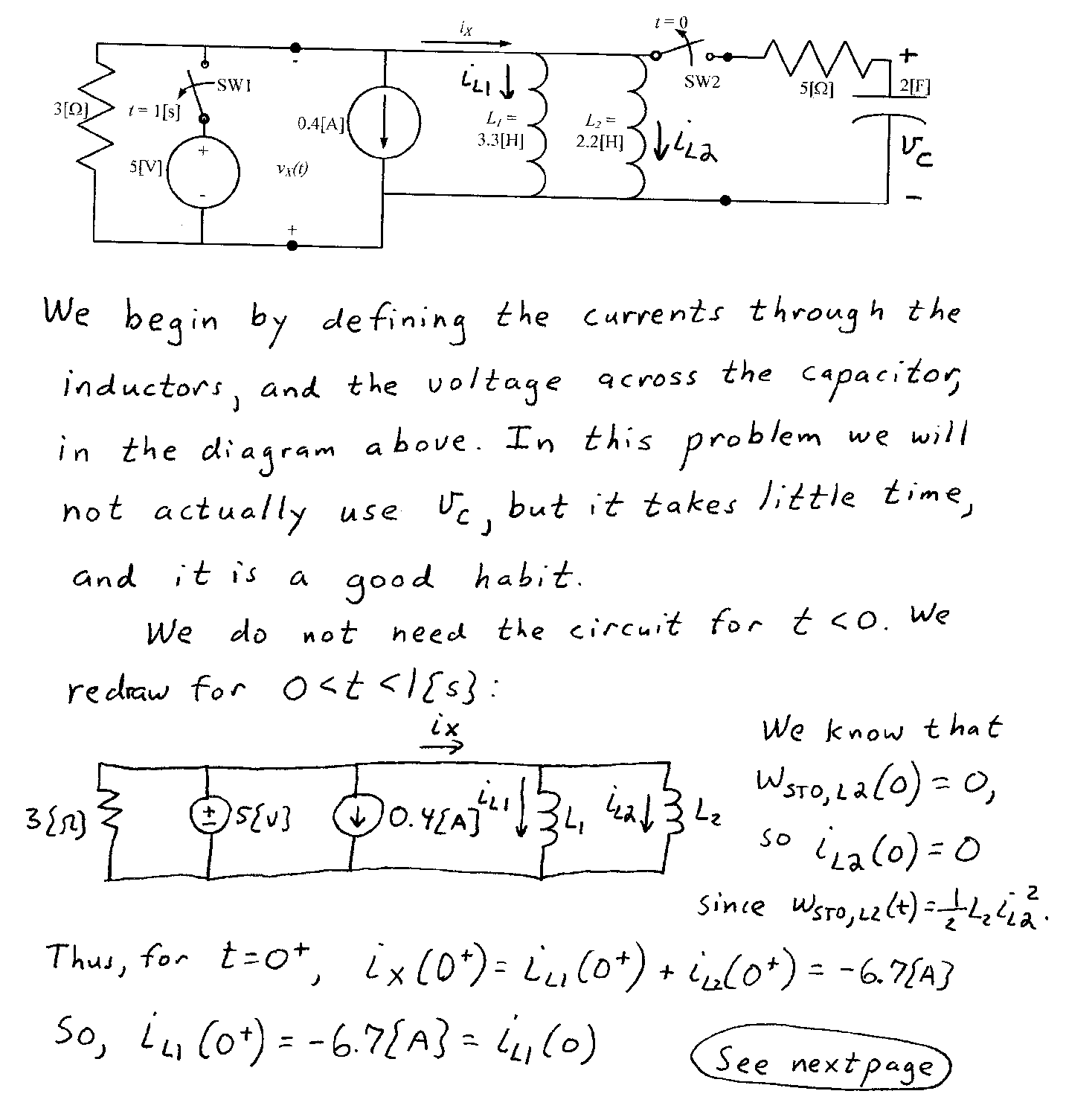 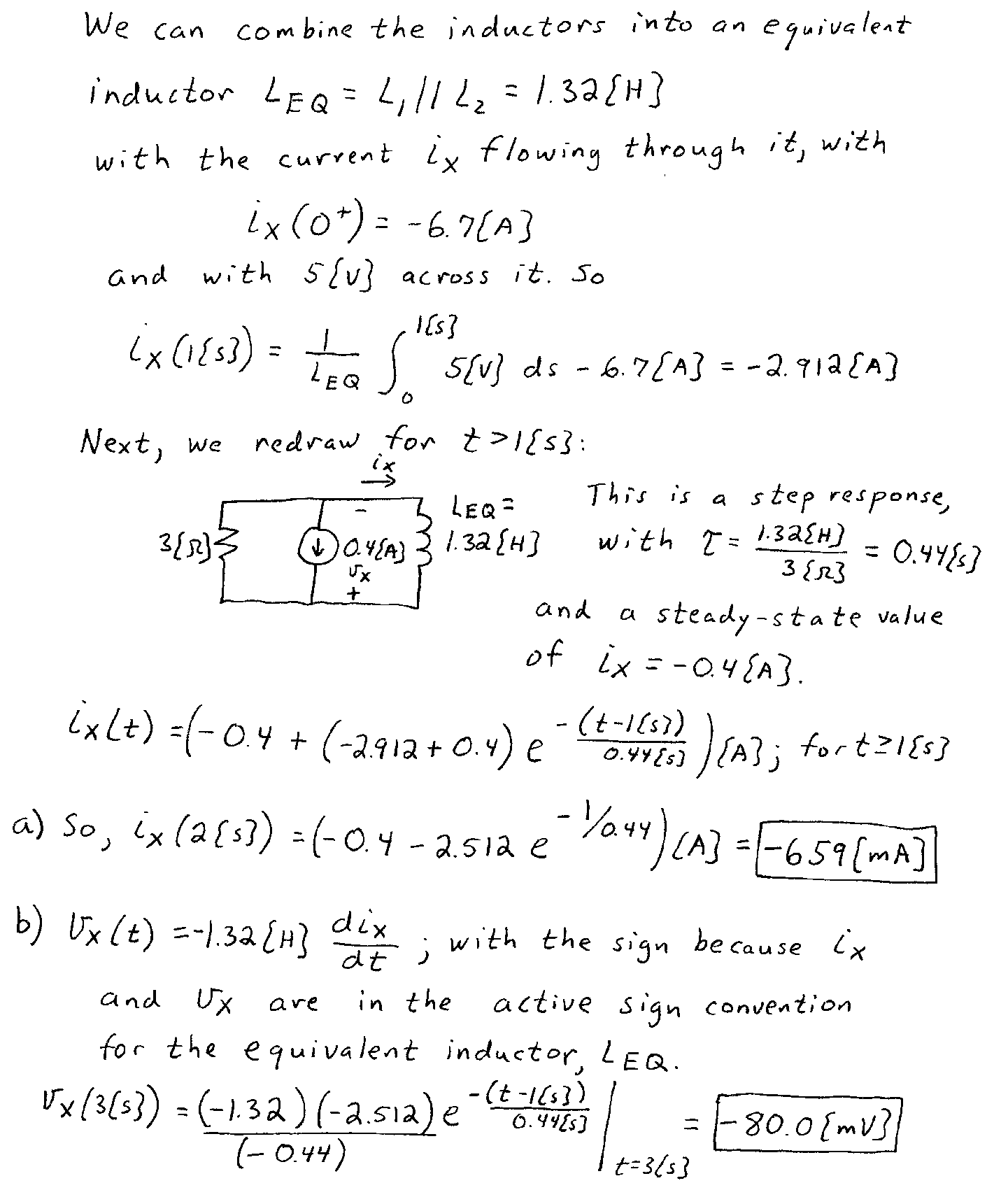 2.  {40 Points} The circuit has been stable for a long time before t = 0. . The switch SW1 opens at t = 1 [s], and switch SW2 opens at t = 0 and then close at t = 1 [s]. Finda) ,, , and .b) Energy stored in , , and  at .c) Energy stored in , , and  at .d) Energy stored in , , and  at .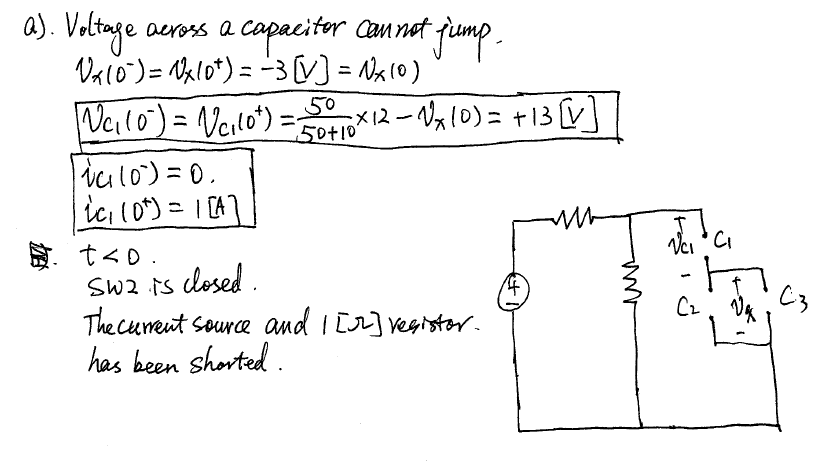 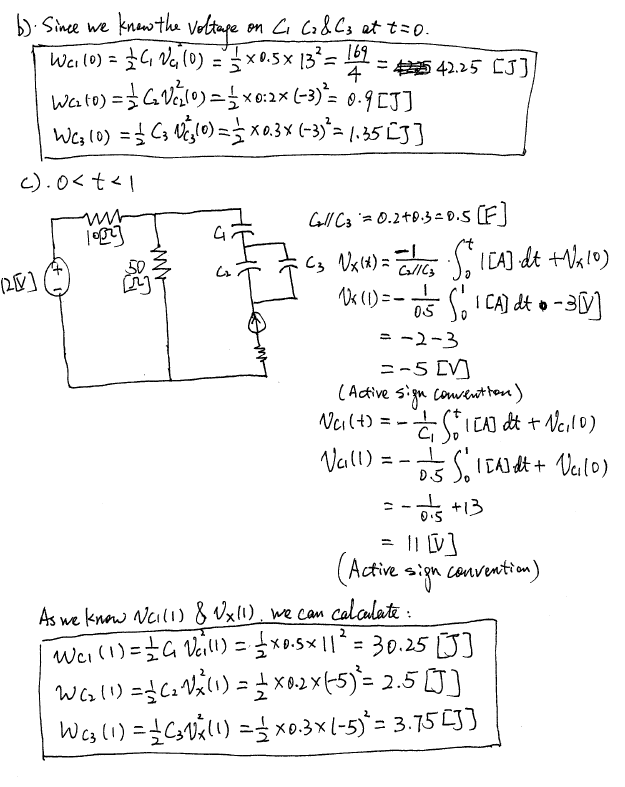 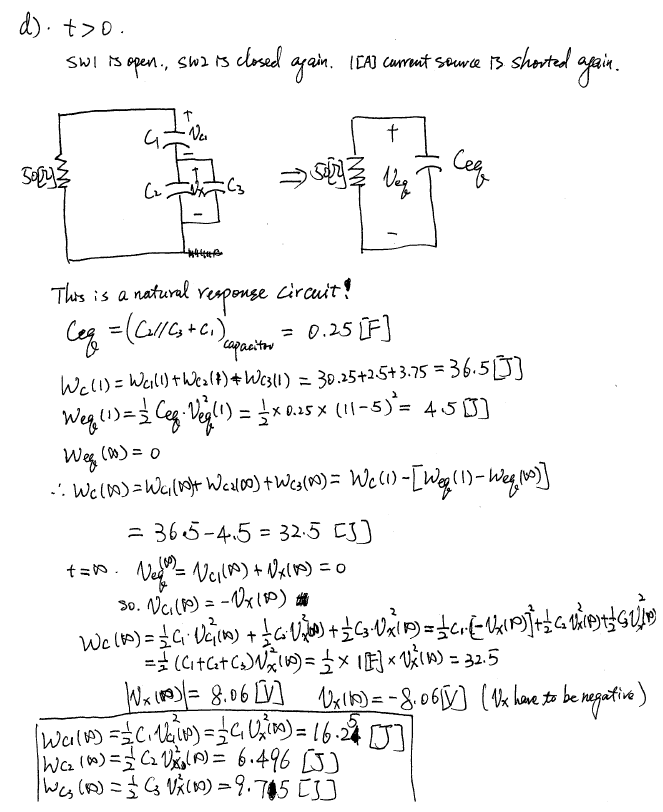 3. {30 Points}The circuits shown below operate in steady-state. We know the independent current source .Redraw the circuit in phasor domain.Find .Find complex power absorbed by  resistor + 0.02[H] inductor branch.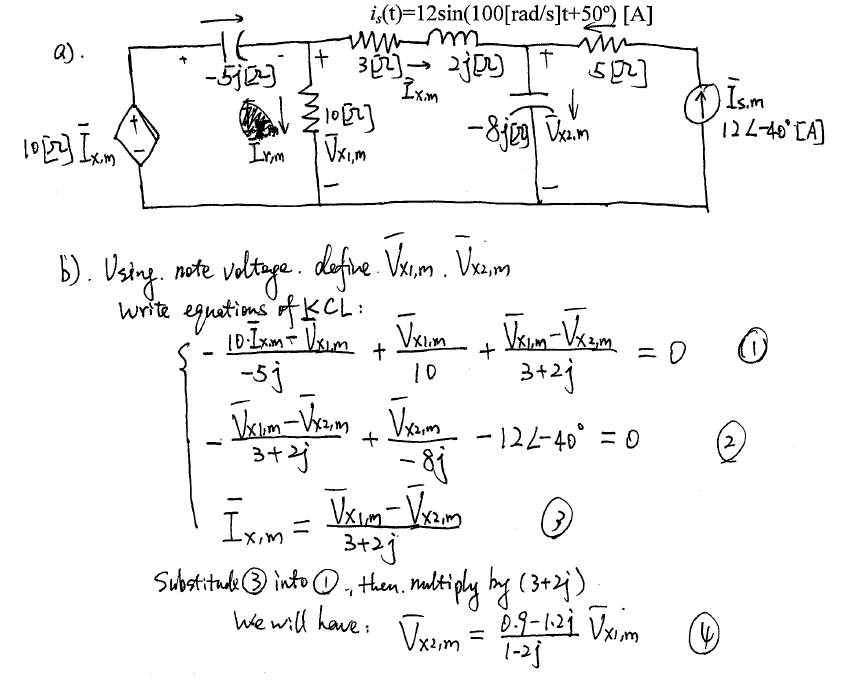 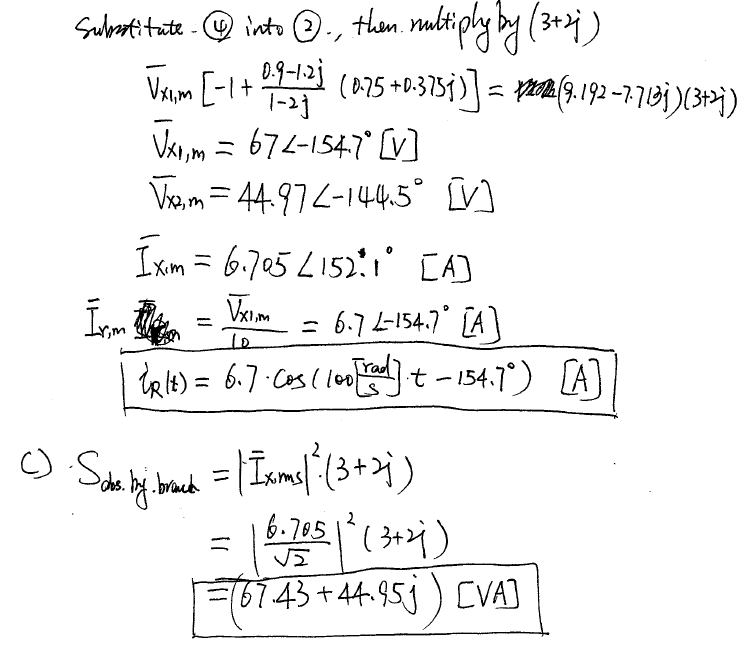 4.  {35 Points} The circuit shown below operates in steady-state.  We know that the rms value of vX(t) is 1,547[Vrms].  We are given thatFind L2.  Find a numerical expression for vX(t), as a function of time, t.  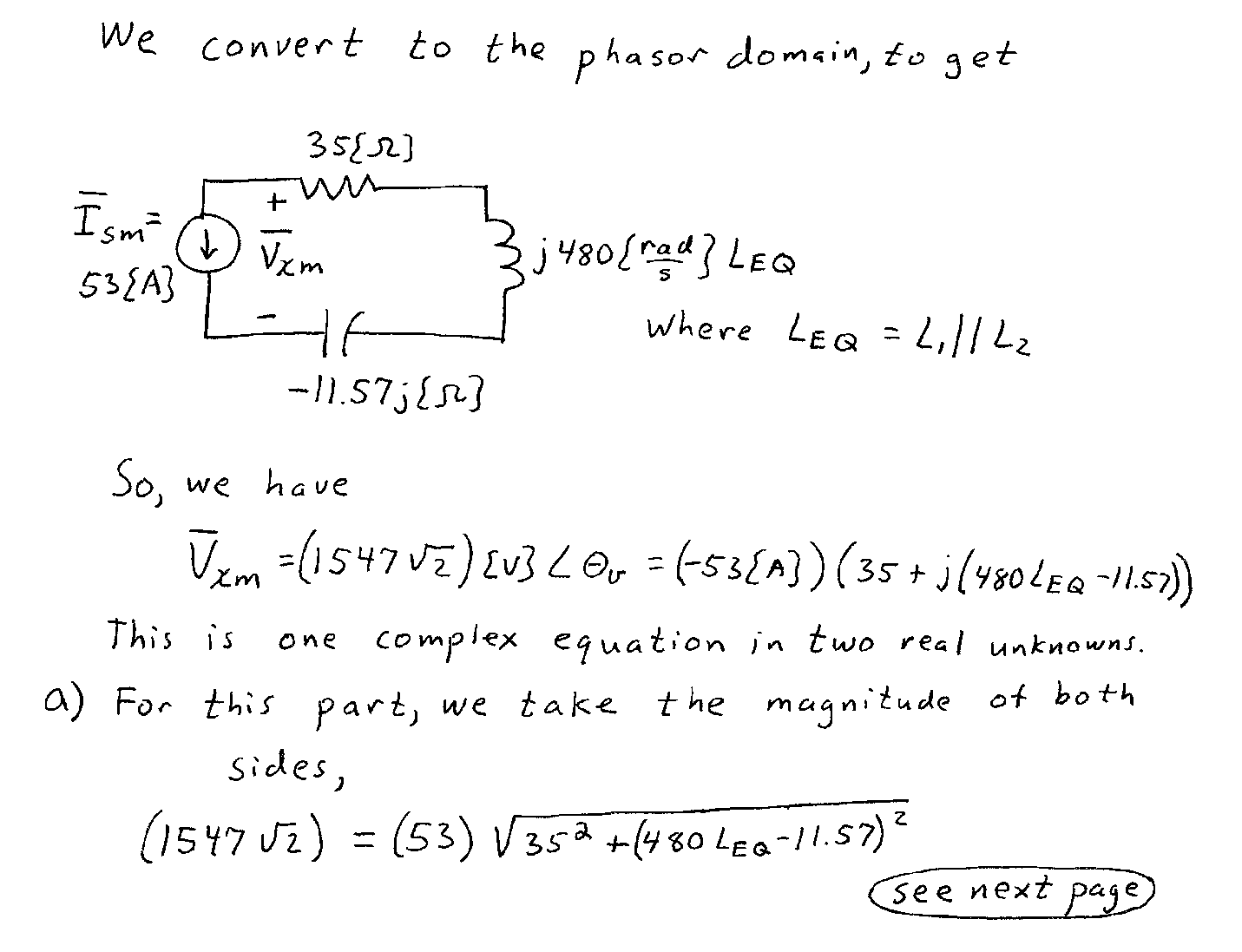 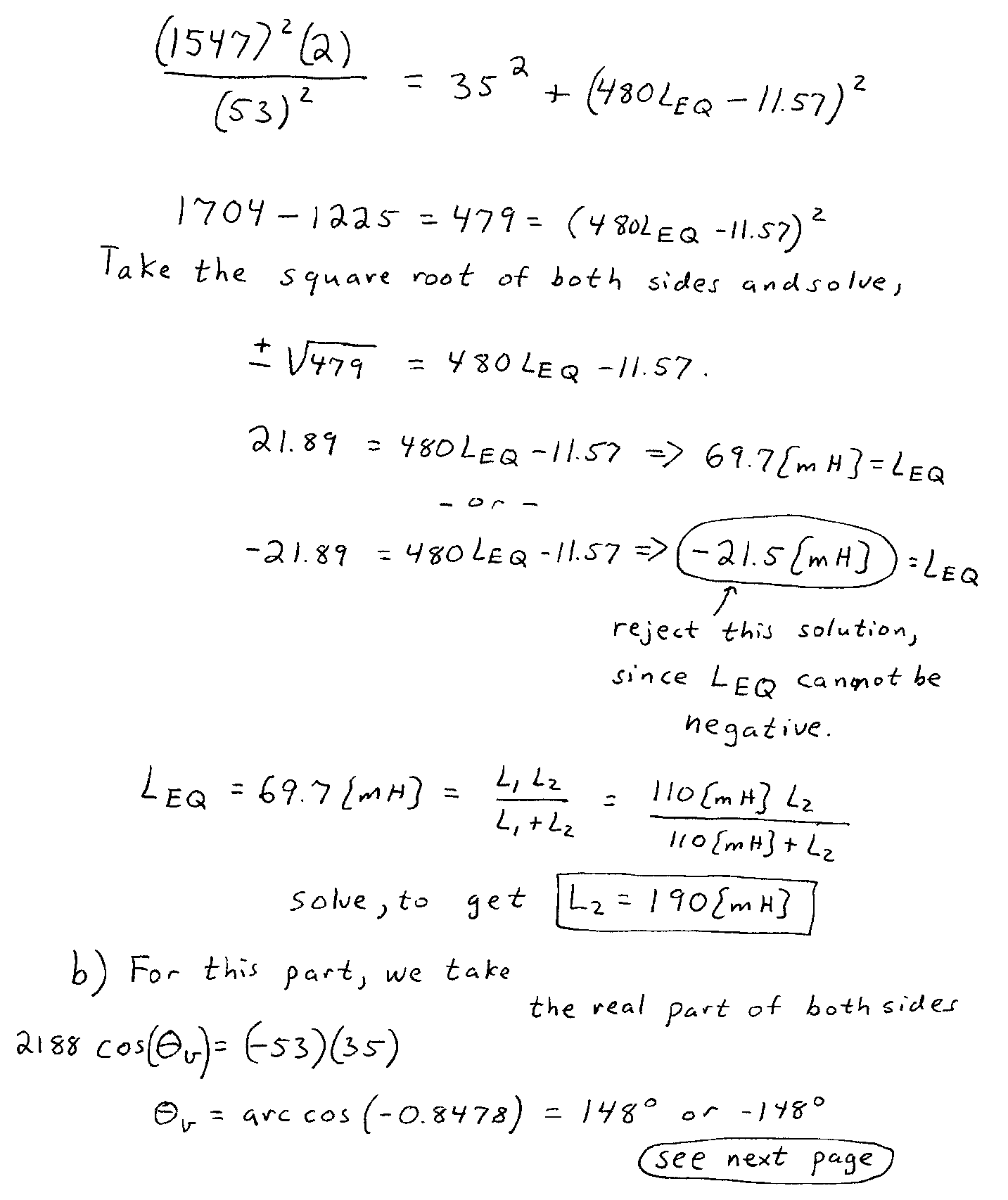 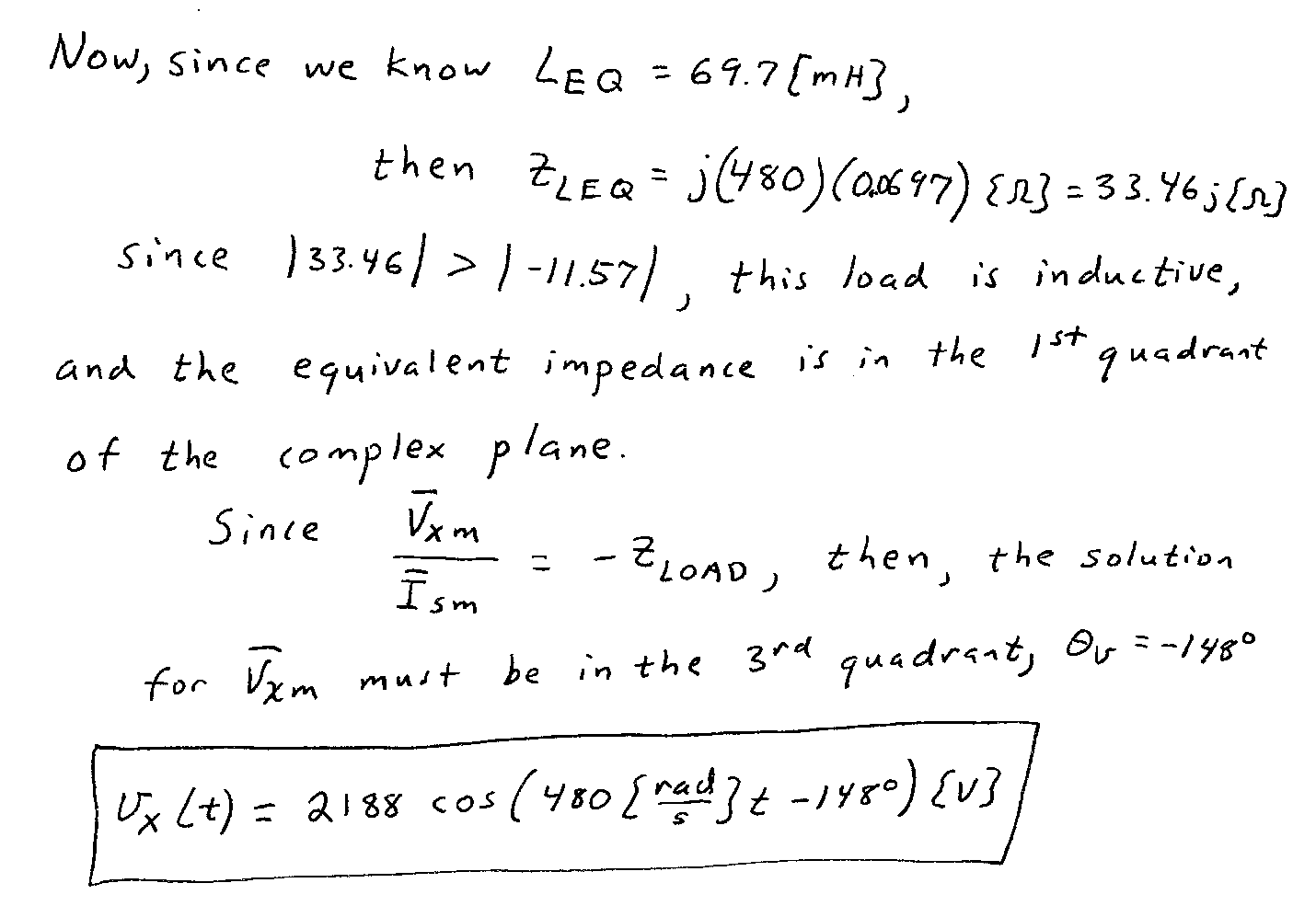 5.  {30 Points} The circuit shown below operates in steady-state.  Find:a) The average power absorbed by the  resistor.b) Real and reactive power absorbed by the load. Comparing the answer you obtained from question a) with the real power absorbed by the load: do they have the same answers and why?c) Power factor, power factor angle of the load. Is this a lagging or leading power factor?d) Complex power delivered by source.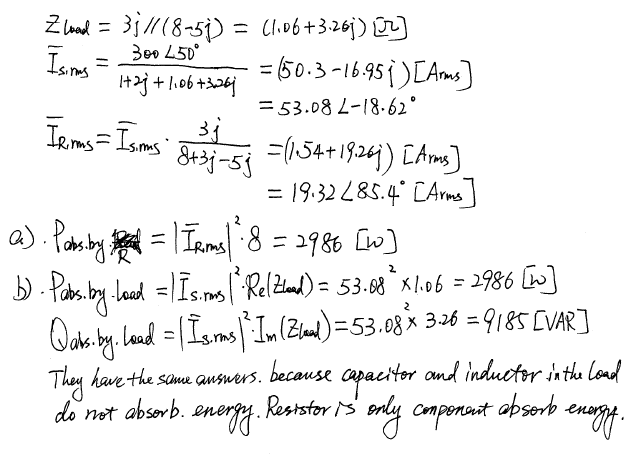 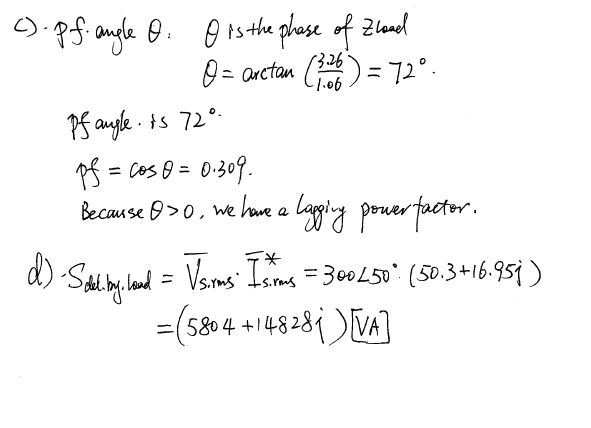 6.  {35 Points} The circuits shown below operate in steady-state.  Load 1 and Load 3 each absorb (5634)[kVA].  Load 2 and Load 4 each absorb 47[kW] and deliver 15[kVAR].  The sources vS1(t) and vS2(t) are given by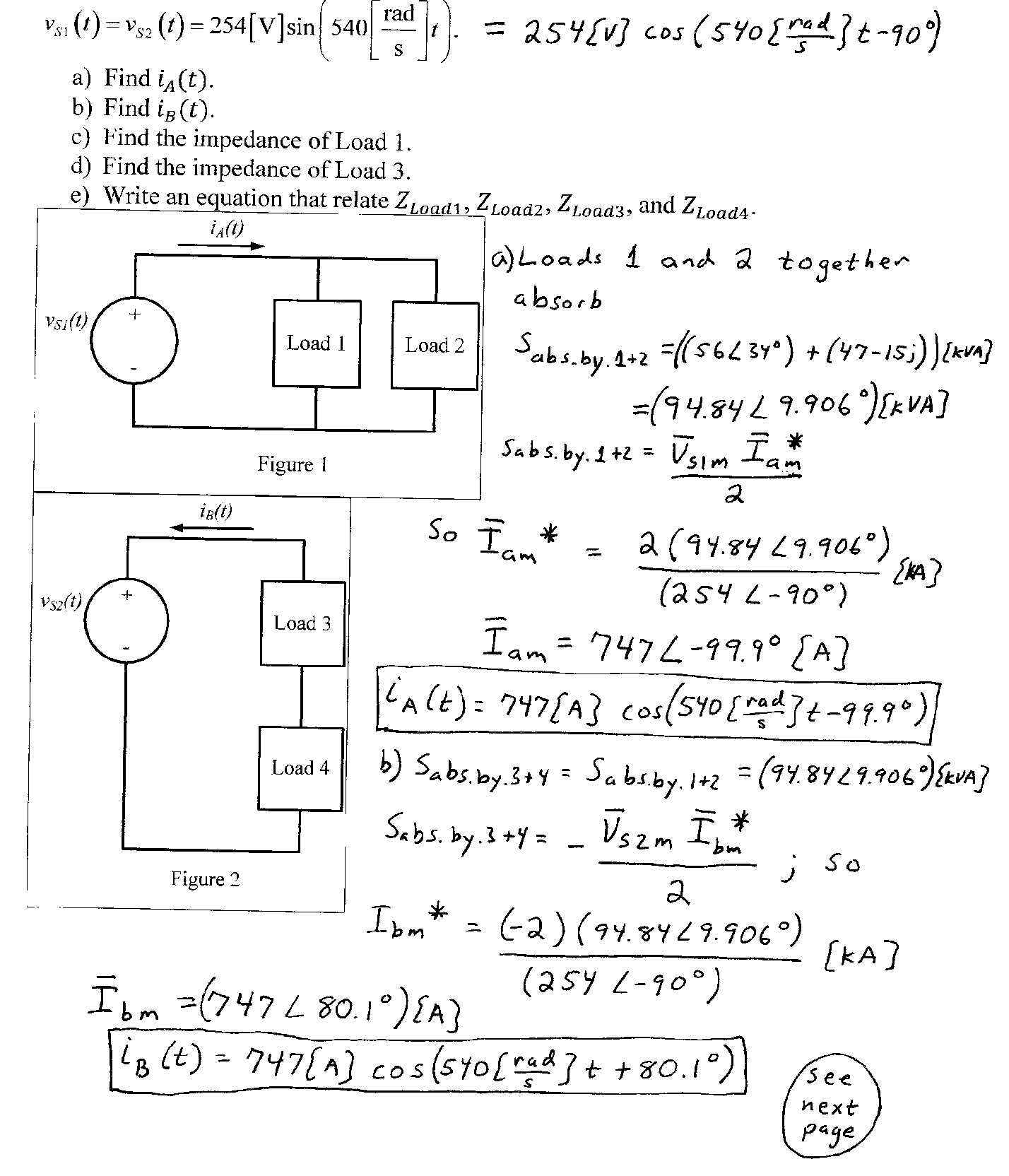 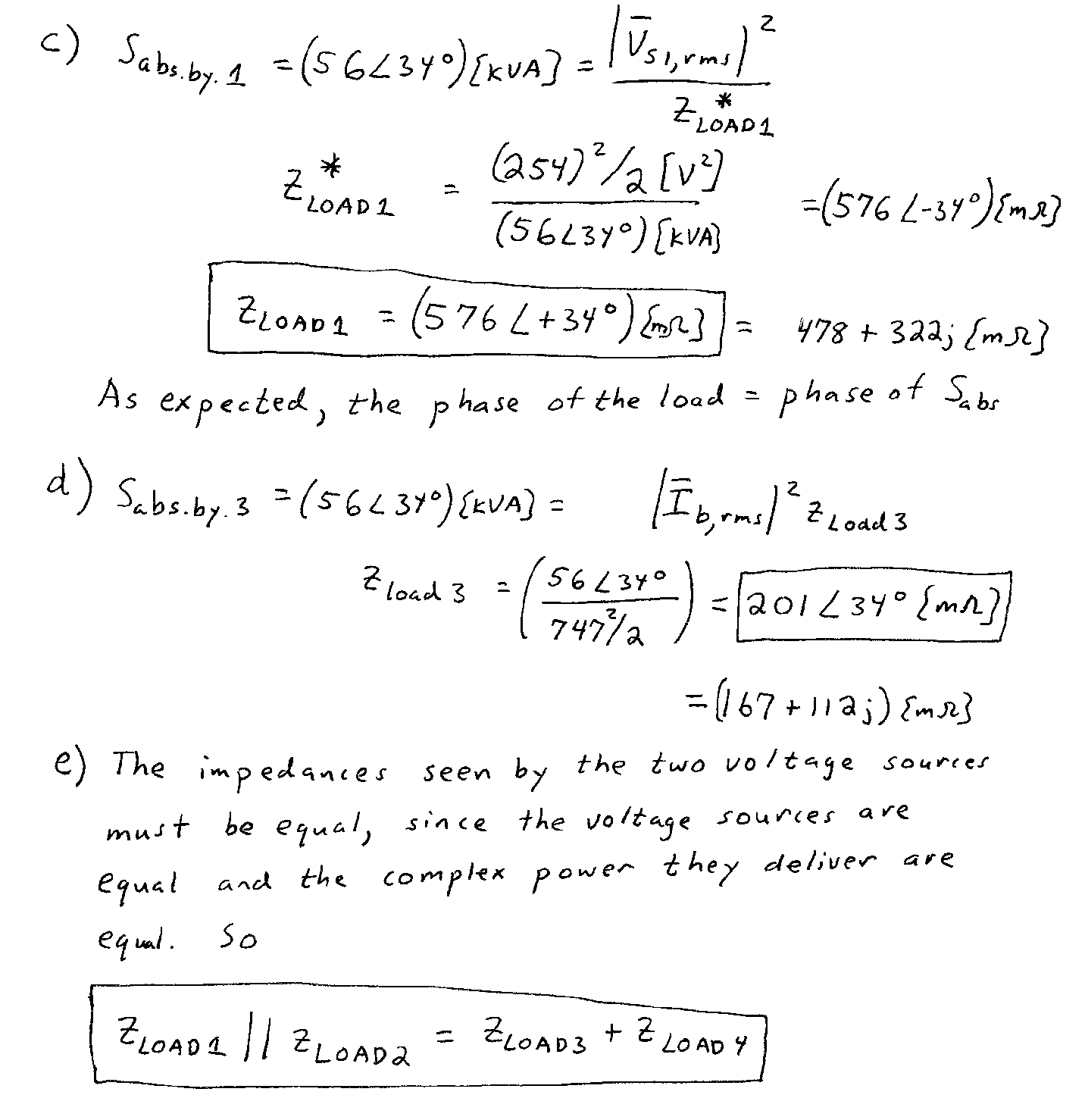 